Learning ObjectivesSkillsSkillsLearn how to hold the hockey stick correctly whilst maintaining the correct posture.Develop dribbling skills including stopping the ball and making a bridge to change direction). Understand basic passing techniques and develop passing skills using the push pass effectively. Develop receiving skills by making a barrier to receive a pass. Develop tackling skills using block and jab tackles effectively.Find and use space and communicate with teammates. Choose positions in their team. Know how to mark and defend the goals. Play small-sided games effectively. 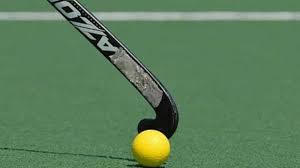 Warm-upDribbleReceive and controlJab tackleBlock tackleBridgePush passShootDefendPositional playLearn how to hold the hockey stick correctly whilst maintaining the correct posture.Develop dribbling skills including stopping the ball and making a bridge to change direction). Understand basic passing techniques and develop passing skills using the push pass effectively. Develop receiving skills by making a barrier to receive a pass. Develop tackling skills using block and jab tackles effectively.Find and use space and communicate with teammates. Choose positions in their team. Know how to mark and defend the goals. Play small-sided games effectively. Key VocabularyKey VocabularyLearn how to hold the hockey stick correctly whilst maintaining the correct posture.Develop dribbling skills including stopping the ball and making a bridge to change direction). Understand basic passing techniques and develop passing skills using the push pass effectively. Develop receiving skills by making a barrier to receive a pass. Develop tackling skills using block and jab tackles effectively.Find and use space and communicate with teammates. Choose positions in their team. Know how to mark and defend the goals. Play small-sided games effectively. SAFETY GRIPFLAT-SIDEBRIDGEINVASION	PUSH PASSBARRIERATTACKINGDEFENDING	JABBLOCKRECEIVINGSENDINGTACKLE